Les inventions à la maisonLe réfrigérateur a été inventé par Fred W. Wolf en 1913.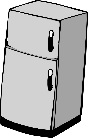 La tondeuse a été inventée par Edwin Budding en 1830.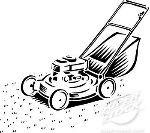 La souffleuse a été inventée par Robert Carr Harris en 1870 à Dalhousie, NB.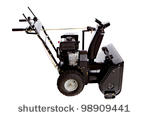 L’iPad a été inventé par Steve Jobs en 2010.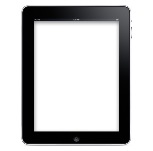 L’iPod a été inventé par Steve Jobs en 2001.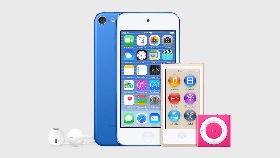 Le lecteur DVD a été inventé par Sony en 1994 et les autres compagnies en 1997.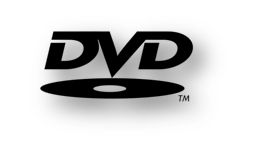 Le Blu-ray a été inventé par Blu-Ray Disc Founders en 2006.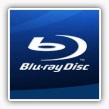 Le Playstation a été inventé par Ken Kutaragi (Sony) en 1994.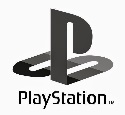 Le Xbox a été inventé par Microsoft en 2001.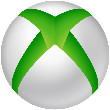 La télévision a été inventée par Philo Taylor Farnsworth en 1927.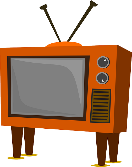 Le grille-pain a été inventé par William Hadaway en 1910.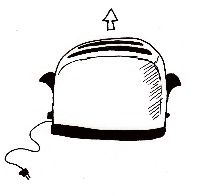 La machine Keurig a été inventée par John Sylvan et Peter Dragone entre 1992 et 1998.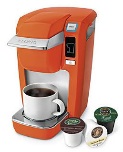 La micro-onde a été inventée par Percy Spencer en 1946.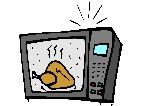 La sécheuse a été inventée par J. Ross Moore en 1938.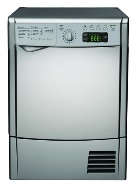 La laveuse a été inventée par Bendix Corporation en 1937.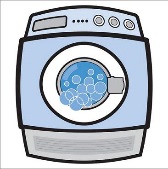 Le lave-vaisselle a été inventé par Josephine Garis Cochrane en 1893.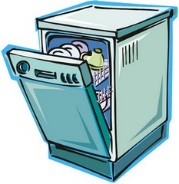 Le poêle électrique a été inventé par The Carpenter Electric Heating Manufacturing Co en 1891.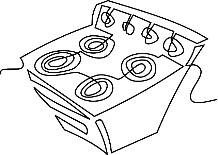 Le four électrique a été inventé par Thomas Ahearn en 1882.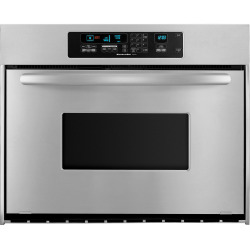 